Executive Committee AgendaJuly 13, 2020
2:00 pm-4:00 pm
Location: 121 East 7th Place, St. Paul MN 55101As provided by MN Stat. 13D.021, the meeting with be held electronically.Welcome, IntroductionsCall to OrderApprove agenda, approve minutes Action requiredCouncil BusinessCouncil member appointmentsCouncil orientation topics and proposed scheduleExecutive Committee Nominations Committee: Action requiredCouncil Calendar updateStrategic PlanningUpdate on environmental scanAdjourn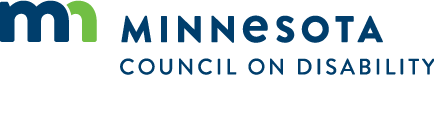 